МІНІСТЕРСТВО ОСВІТИ І НАУКИ УКРАЇНИДЕРЖАВНИЙ БІОТЕХНОЛОГІЧНИЙ УНІВЕРСИТЕТ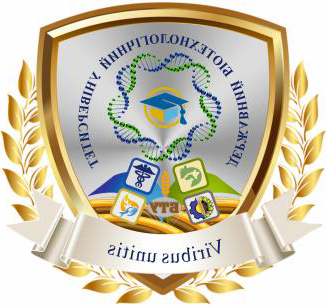 ОСВІТНЬО-ПРОФЕСІЙНА ПРОГРАМА «КІНОЛОГІЯ»ЗАТВЕРДЖЕНО ВЧЕНОЮ РАДОЮДержавного біотехнологічного університетуГолова вченої ради ___________________ /________________/ (протокол № __ від «___»_________ 20__ р.) Освітня програма вводиться в дію з «___»_________ 20__ р.Ректор___________________ /____________/ (наказ № __ від «___»_________ 20__ р.) Харків – 2021ЛИСТ ПОГОДЖЕННЯ ВІДКРИТТЯосвітньої програми ____________________________________________________________________________________________________________________________________ «ПОГОДЖЕНО» Проректор з науково-педагогічної роботи____________________________________«___» _____________ 20__ р.«ПОГОДЖЕНО»Керівник центру менеджменту якості освіти_______________________________________«___» _____________ 20__ р.«ПОГОДЖЕНО»Декан факультету _________________________________________________________________________________________________________«___» _____________ 20__ р.«ПОГОДЖЕНО»Керівник відділу ліцензування, акредитації та інформаційного забезпечення освітнього процесу ____________________________________________«___» _____________ 20__ р.«ПОГОДЖЕНО»Керівник навчальної частини ____________________________«___» _____________ 20__ р.ПЕРЕДМОВАРозроблено на основі стандарту вищої освіти України першого (бакалаврського) рівня освіти, ступеня вищої освіти – бакалавр, галузі знань – 20 «Аграрні науки та продовольство», спеціальності – 204 «Технологія виробництва і переробки продукції тваринництва» від 21.12.2018 р. № 1432 та з урахуванням рекомендацій листа МОН України №1/9-239 від 28.04.2017 проєктною групою у складі:Прудніков Василь Григорович – професор кафедри виробництва та стандартизації продукції тваринництва, доктор сільськогосподарських наук Державного біотехнологічного університету; Васильєва Юлія Олександрівна – доцент кафедри виробництва та стандартизації продукції тваринництва, кандидат сільськогосподарських наук Державного біотехнологічного університету.Криворучко Юрій Іванович - кандидат сільськогосподарських наук, доцент кафедри технологій тваринництва і птахівництва Державного біотехнологічного університету.Попова Вікторія Олександрівна - доцент кафедри виробництва та стандартизації продукції тваринництва, кандидат сільськогосподарських наук Державного біотехнологічного університету.Шевченко Оксана Борисівна – кандидат ветеринарних наук, доцент, завідуюча кафедрою генетики, розведення та селекційний технологій в тваринництві Державного біотехнологічного університетуХохлов Анатолій Михайлович - доктор сільськогосподарських наук, професор кафедри генетики, розведення та селекційний технологій в тваринництві Державного біотехнологічного університетуГончарова Ірина Іванівна - кандидат сільськогосподарських наук, доцент кафедри генетики, розведення та селекційний технологій в тваринництві Державного біотехнологічного університетуФедяєва Анна Сергіївна - кандидат сільськогосподарських наук, старший викладач кафедри генетики, розведення та селекційний технологій в тваринництві Державного біотехнологічного університетуРецензії-відгуки зовнішніх стейкголдерів:Колісник Олександр Іванович - доктор сільськогосподарських наук, директор ПП «Агро – Новоселівка 2009»  Харківської області.Корх Ігор Володимирович - кандидат сільськогосподарських наук, старший науковий співробітник, Інститут тваринництва НААН України, завідувач лабораторії технології виробництва продукції вівчарства.Дмитрієва Зінаїда Георгіївна експерт Національної категорії, голова Харківського обласного осередку ФМСУ (Федерація мисливського собаківництва України)1. Профіль освітньої програми зі спеціальності 204- «Технологія виробництва і переробки продукції тваринництва»2. Перелік компонент освітньо-професійної програми2.1. Перелік компонент ОП2.2. Наукова складова в освітньо-професійній програмі І освітнього рівня окремо не виділяється.                      2.3. Структурно-логічна схема освітньої програми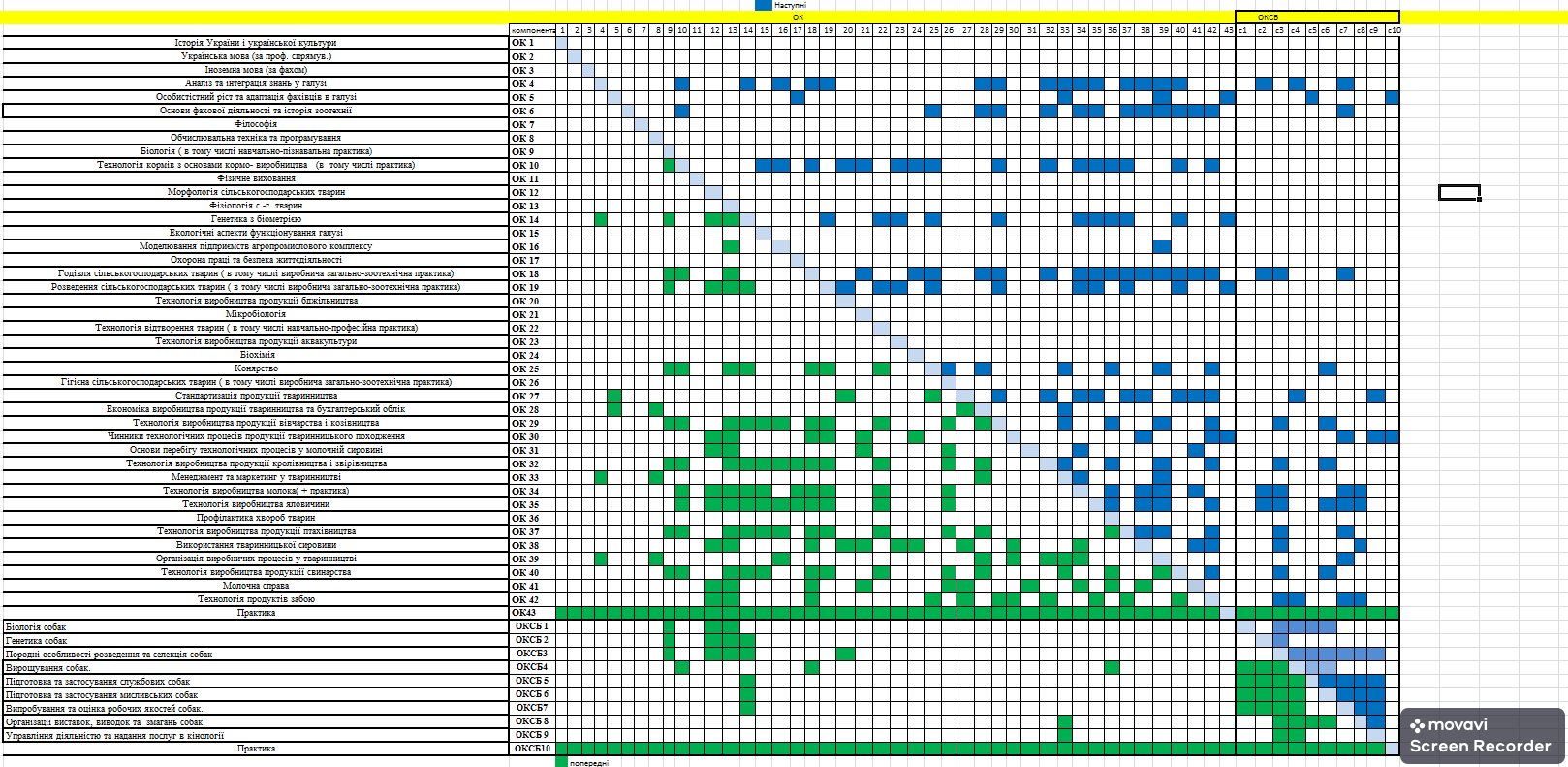  Форми атестації здобувачів вищої освіти4. Вимоги до системи внутрішнього забезпечення якості вищої освітиВ університеті  функціонує система забезпечення якості освітньої діяльності та якості вищої освіти (система внутрішнього забезпечення якості), яка передбачає здійснення таких процедур і заходів: 1) визначення принципів та процедур забезпечення якості вищої освіти;2) здійснення моніторингу та періодичного перегляду освітніх програм;3) щорічне оцінювання здобувачів вищої освіти, науково-педагогічних і педагогічних працівників закладів вищої освіти та регулярне оприлюднення результатів таких оцінювань на офіційному веб-сайті закладу вищої освіти, на інформаційних стендах та в будь-який інший спосіб;4) забезпечення підвищення кваліфікації педагогічних, наукових і науково-педагогічних працівників;5) забезпечення наявності необхідних ресурсів для організації освітнього процесу, у тому числі самостійної роботи студентів, за кожною освітньою програмою;6) забезпечення наявності інформаційних систем для ефективного управління освітнім процесом;7) забезпечення публічності інформації про освітні програми, ступені вищої освіти та кваліфікації;8) забезпечення дотримання академічної доброчесності працівниками закладів вищої освіти та здобувачами вищої освіти, у тому числі створення і забезпечення функціонування ефективної системи запобігання та виявлення академічного плагіату.5. Матриця відповідності визначених освітньо-професійною програмою освітніх компонентів (ОК, ОКСБ) та компетентностей6. Матриця відповідності визначених Освітньо-професійною програмою д освітніх компонентів (ОК, ОКСБ)  та програмних результатів навчання Перелік нормативних документів, на яких базується освітня програма:1. Закон України “Про освіту” від 05.09.2017р. № 2145-VIII.2. Закон України “Про вищу освіту” від 01.07.2014р. № 1556-VII.2. Закон України “Про племінну справу у тваринництві” від 15.12.1993р. № 3691 зі змінами та доповненнями).3.Закон України “Про ідентифікацію та реєстрацію тварин” від 04.06.2009р.  № 1445-VI зі змінами та доповненнями4. Закон України “Про ветеринарну медицину”  від 25.06.1992р. № 2498-XII зі змінами та доповненнями5. Закон України “Про бджільництво” від 22.02.2000 р.№ 1492-III  зі змінами та доповненнями6. Закон України “Про фермерське господарство” від  19.06.2003р. № 973-IV    зі змінами та доповненнями    7. Закон України “Про охорону навколишнього природного середовища”  від 25.06.1991.р.№ 1264 8.Закон України “Про захист тварин від жорстокого поводження” від 21.02.2006р. № 3447-IV        9. Закон України “Про молоко та молочні продукти” від 24.06.2004 №1870- ІV зі змінами та доповненнями10. “ Про якість та безпеку харчових продуктів та продовольчої сировини” від 06.09.2005 р. № 2809-ІV11. Закон України “Про рибу, інші водні живі ресурси та харчову продукцію з них” від 6 лютого 2003 р. № 486-ІV 12. Закон України “Про ліцензування видів господарської діяльності” від 02.03.2015 р.№ 222-VIIІ13. Постанова Кабінету Міністрів України “Про заходи щодо активізації роботи з розвитку тваринництва” від 20 серпня 2008 р. № 729, 14. Постанова Кабінету Міністрів України “Деякі питання координації міжгалузевих відносин на ринку продукції тваринного походження” від 25 грудня 2002 р. № 1964. 15. Постанова Кабінету Міністрів України від 23.11.2011 № 1341 “Про затвердження національної рамки кваліфікацій”.16. Постанова Кабінету Міністрів від 29.04.2015р.№ 266 “Про затвердження переліку галузей знань і спеціальностей, за якими здійснюється підготовка здобувачів вищої освіти”.17. Постанова Кабінету Міністрів від 30.12.2015р. № 1187 “Про затвердження Ліцензійних умов провадження освітньої діяльності закладів освіти”.18. Наказ МОН України від 19.02.2015р. № 166 “Деякі питання оприлюднення інформації про діяльність вищих навчальних закладів”.19. Наказ МОН України від 06.11.2015р. № 1151 “Про особливості запровадження переліку галузей знань, за якими здійснюється підготовка здобувачів вищої освіти, затвердженого постановою Кабінету Міністрів України від 29 квітня 2015 року № 266”.20. Наказ Міністерства освіти України від 01.06.2016р. № 600 “Про затвердження та введення в дію методичних рекомендацій щодо розроблення стандартів вищої освіти”.21. Наказ Міністерства економічного розвитку і торгівлі України від        18 листопада 2014 р. № 1361 “Про затвердження зміни до національного класифікатора України ДК 003:2010” (зміна № 2).22. Національний класифікатор України: “Класифікатор професій”
ДК 003:2010. – Київ : Вид-во “Соцінформ”,чинний від 2010-11-01.23. Области образования и профессиональной подготовки 2013 (МСКО-О 2013): Сопроводительное руководство к Международной стандартной классификации образования 2011. – Институт статистики ЮНЕСКО, 2014. – Режим доступа:http://www.uis.unesco.org/Library/Documents/isced-f-2013-fields-of-education-training-2014-rus.pdfРІВЕНЬ ВИЩОЇ ОСВІТИПЕРШИЙСТУПІНЬ ВИЩОЇ ОСВІТИБАКАЛАВРСПЕЦІАЛЬНІСТЬ204– «ТЕХНОЛОГІЯ ВИРОБНИЦТВА І ПЕРЕРОБКИ ПРОДУКЦІЇ ТВАРИННИЦТВА»ГАЛУЗЬ ЗНАНЬ«АГРАРНІ НАУКИ ТА ПРОДОВОЛЬСТВО»ОСВІТНЯ КВАЛІФІКАЦІЯ БАКАЛАВР З ТЕХНОЛОГІЇ ВИРОБНИЦТВА І ПЕРЕРОБКИ ПРОДУКЦІЇ ТВАРИННИЦТВА1 – Загальна інформація1 – Загальна інформаціяПовна назва вищого начального закладу та структурного підрозділуДержавний біотехнологічний університет,Факультет технологій тваринництваРівень вищої освітиПерший (бакалаврський)Ступінь вищої освіти БакалаврОфіційна назва освітньої програмиОсвітньо-професійна програма «Кінологія»Назва кваліфікації мовою оригіналу (освітня кваліфікація)Бакалавр з технології виробництва і переробки продукції тваринництва за спеціалізацією «Кінологія»Форми навчанняОчна, заочна, дистанційна (обмеження щодо форм навчання відсутні)Тип диплому та обсяг освітньої програмиДиплом бакалавра, одиничний, 240 кредитів ЄКТС.Термін навчання:на базі повної загальної середньої освіти - 3 рік 10 міс.; на основі ступеня «фаховий молодший бакалавр», «молодший бакалавр» (освітньо-кваліфікаційного рівня «молодший спеціаліст») за умови визнання та зарахування 60 кредитів ЄКТС – 2 роки і 10 міс.;на базі ступеня (друга вища) - за умови визнання та зарахування 60 кредитів  ЄКТС – 2 роки і 10 міс.Кваліфікація в дипломіСтупінь вищої освіти – БакалаврСпеціальність – 204 Технологія виробництва і переробки продукції тваринництваОсвітньо-професійна програма – КінологіяНаявність акредитаціїВідсутня Цикл / рівень 6 рівень Національної рамки кваліфікацій України. 6 рівень Європейської рамки кваліфікацій для навчання впродовж життя (EQF LLL).Перший цикл Європейського простору вищої освіти (НРFQ EHEA )ПередумовиНаявність повної загальної середньої освіти. Якщо особа здобула професійну (професійно-технічну) освіту попереднього рівня, то вона може здійснювати навчання, в тому числі зі скороченим терміном, у випадках та порядку, визначених законодавством. Прийом на основі повної загальної середньої освіти та ступенів «молодший бакалавр», «фаховий молодший бакалавр» або освітньо-кваліфікаційного рівня «молодший спеціаліст» здійснюється за результатами зовнішнього незалежного оцінювання в порядку, визначеному законодавством;Мова викладанняУкраїнська, англійськаТермін дії освітньої програмиДо 01.07. 2026 р.  Інтернет-адреса постійного розміщення опису освітньої програмиІнтернет-адреса постійного розміщення опису освітньої програмиІнтернет-адреса постійного розміщення опису освітньої програмиІнтернет-адреса постійного розміщення опису освітньої програмиhttp://btu.kharkov.uahttp://btu.kharkov.ua2 - Мета освітньої програми2 - Мета освітньої програми2 - Мета освітньої програми2 - Мета освітньої програми2 - Мета освітньої програми2 - Мета освітньої програмиЗабезпечення теоретичної та практичної підготовки фахівців, здатних розв’язувати складні спеціалізовані задачі та практичні проблеми з технології виробництва і переробки продукції тваринництва у сфері професійної діяльності (навчання), що передбачає застосування сучасних теорій та методів і характеризується комплексністю та невизначеністю умов й бути адептами соціальної відповідальності й гуманізму.Забезпечення теоретичної та практичної підготовки фахівців, здатних розв’язувати складні спеціалізовані задачі та практичні проблеми з технології виробництва і переробки продукції тваринництва у сфері професійної діяльності (навчання), що передбачає застосування сучасних теорій та методів і характеризується комплексністю та невизначеністю умов й бути адептами соціальної відповідальності й гуманізму.Забезпечення теоретичної та практичної підготовки фахівців, здатних розв’язувати складні спеціалізовані задачі та практичні проблеми з технології виробництва і переробки продукції тваринництва у сфері професійної діяльності (навчання), що передбачає застосування сучасних теорій та методів і характеризується комплексністю та невизначеністю умов й бути адептами соціальної відповідальності й гуманізму.Забезпечення теоретичної та практичної підготовки фахівців, здатних розв’язувати складні спеціалізовані задачі та практичні проблеми з технології виробництва і переробки продукції тваринництва у сфері професійної діяльності (навчання), що передбачає застосування сучасних теорій та методів і характеризується комплексністю та невизначеністю умов й бути адептами соціальної відповідальності й гуманізму.Забезпечення теоретичної та практичної підготовки фахівців, здатних розв’язувати складні спеціалізовані задачі та практичні проблеми з технології виробництва і переробки продукції тваринництва у сфері професійної діяльності (навчання), що передбачає застосування сучасних теорій та методів і характеризується комплексністю та невизначеністю умов й бути адептами соціальної відповідальності й гуманізму.Забезпечення теоретичної та практичної підготовки фахівців, здатних розв’язувати складні спеціалізовані задачі та практичні проблеми з технології виробництва і переробки продукції тваринництва у сфері професійної діяльності (навчання), що передбачає застосування сучасних теорій та методів і характеризується комплексністю та невизначеністю умов й бути адептами соціальної відповідальності й гуманізму.3 - Характеристика освітньої програми3 - Характеристика освітньої програми3 - Характеристика освітньої програми3 - Характеристика освітньої програми3 - Характеристика освітньої програми3 - Характеристика освітньої програмиОб’єкт вивченняОб’єкт вивченняОб’єкт вивченняОб’єкт вивченняОб’єкт вивченняТехнологічні процеси з виробництва і переробки продукції тваринництва на підприємствах різних форм власності з поглибленим вивченням кінології.Цілі навчанняЦілі навчанняЦілі навчанняЦілі навчанняЦілі навчанняЗабезпечення теоретичної та практичної підготовки фахівців, здатних бути рушійною силою розвитку суспільства та економічного зростання країни, з активною громадською позицією щодо загальнолюдських цінностей, цінностей свободи і демократії, здатних до особистісного та професійного росту в сфері аграрних наук та продовольства, здатних застосовувати широку базу професійних компетентностей і фаховий підхід, концептуальні наукові та практичні знання, критичне осмислення теорій, принципів, методів і понять у сфері професійної діяльності (навчання) на рівні, необхідному для розв’язання складних спеціалізованих задач і практичних проблем у сфері виробництва і переробки продукції тваринництва і характеризується комплексністю та невизначеністю умов.Опис предметної областіОпис предметної областіОпис предметної областіОпис предметної областіОпис предметної областіОсновний фокус освітньої  програмиФормування компетентностей з організації та здійснення діяльності в галузі технологій виробництва і переробки продукції тваринництва та кінології, які базуються на розумінні взаємозв’язків біологічних і технологічних процесів всього виробничого ланцюгу, засадах економічної доцільності ведення бізнесу та соціальній відповідальності.Ключові слова: кінологія, утримання собак, розведення собак, годівля собак, дресирування собак, послуги в кінології, виробництво, годівля, заготівля, тваринництво, переробка молока, переробка м’яса, економічна ефективність, безпечна продукція, рентабельність, технологічне обладнання.Опис предметної областіОпис предметної областіОпис предметної областіОпис предметної областіОпис предметної областіМетоди, методики – загальнонаукові (гіпотеза, експеримент, аналіз, індукція, дедукція, моделювання, узагальнення), спеціальні (лабораторний, діагностичний, біологічні, хімічні) методи досліджень в зооінженерії, статистичні методи аналізу даних, зоотехнічні заходи, загальні технології виробництва і переробки продукції тваринництва, методики утримання вирощування; методи розведення собак, наукові засади повноцінної годівлі собак;  методи дресури собакОпис предметної областіОпис предметної областіОпис предметної областіОпис предметної областіОпис предметної областіІнструменти та обладнання – обладнання для оцінювання екстер'єру тварин та контролю їх індивідуального розвитку, поживності кормів, вимірювання параметрів мікроклімату тваринницьких приміщень, а також обладнання для утримання та вирощування собак та дресирування їхОсобливості програмиОсобливості програмиОсобливості програмиОсобливості програмиОсобливості програмиОсвітня програма передбачає проведення практичних занять та досліджень у галузі кінології  на власній базі університету та інших кінологічних підприємствах.Вимагає наявності практики в обсязі: навчально-професійної -  9 кредитів ЄКТС та виробничо-технологічної - не менше 6 кредитів ЄКТС з розкриттям питань кінології4 – Придатність випускників до працевлаштування та подальшого навчання4 – Придатність випускників до працевлаштування та подальшого навчання4 – Придатність випускників до працевлаштування та подальшого навчання4 – Придатність випускників до працевлаштування та подальшого навчання4 – Придатність випускників до працевлаштування та подальшого навчання4 – Придатність випускників до працевлаштування та подальшого навчання Придатність до працевлаштування  Придатність до працевлаштування  Придатність до працевлаштування Фахівець здатний виконувати зазначену професійну роботу відповідно до національного класифікатора професій ДК 003:2010 від 01.03.2015 р. та/або International Standard Classification of Occupations 2008 (ISCO-08) та відповідно до отриманого фаху і кваліфікації за галуззю знань 20 «Аграрні науки та продовольство».Секція А. Сільське господарство, мисливство, лісове господарство. Розділ 01.2. Тваринництво.Група 01.21 Розведення великої рогатої худоби та коней.Група 01.22 Розведення дрібної рогатої худобиГрупа 01.23 Розведення свинейГрупа 01.24 Розведення птиціГрупа 01.25 Розведення хутрових звірів та собакГрупа 01.26 Розведення бджілГрупа 01.27 Розведення екзотичних тварин та птиціГрупа 01.28 Розведення рибПісля закінчення навчання за освітньою програмою спеціальності «Кінолог» фахівець здатний виконувати професійну роботу:Експерт кінолог (код КП – 2211.2);Інспектор кінолог (пенітенціарна система) (код КП – 2424);Інструктор службового собаківництва (код КП – 3213);Інспектор – кінолог прикордонної служби (код КП – 3449);Інспектор – кінолог органів внутрішніх справ (код КП – 3451);Майстер службової кінології (код КП – 5169);Провідник (вожатий) службових собак (код КП – 5169 (17328) (5*));Рятувальник кінолог (код КП – 5169);Кінолог (код КП – 6129);Фахівець з організації та ведення фермерського господарства, технолог з виробництва і переробки продукції тваринництва, зоотехнік відділення, ферми, комплексу(код КП - 3213), Технік - технолог з виробництва молочних продуктів (код КП – 3530);Технік – технолог з виробництва м’ясних продуктів (код КП – 3540);Інструктор виробничого навчання (код КП – 3340);Сільськогосподарський експерт-дорадник (код КП 2213.2) Фахівець здатний виконувати зазначену професійну роботу відповідно до національного класифікатора професій ДК 003:2010 від 01.03.2015 р. та/або International Standard Classification of Occupations 2008 (ISCO-08) та відповідно до отриманого фаху і кваліфікації за галуззю знань 20 «Аграрні науки та продовольство».Секція А. Сільське господарство, мисливство, лісове господарство. Розділ 01.2. Тваринництво.Група 01.21 Розведення великої рогатої худоби та коней.Група 01.22 Розведення дрібної рогатої худобиГрупа 01.23 Розведення свинейГрупа 01.24 Розведення птиціГрупа 01.25 Розведення хутрових звірів та собакГрупа 01.26 Розведення бджілГрупа 01.27 Розведення екзотичних тварин та птиціГрупа 01.28 Розведення рибПісля закінчення навчання за освітньою програмою спеціальності «Кінолог» фахівець здатний виконувати професійну роботу:Експерт кінолог (код КП – 2211.2);Інспектор кінолог (пенітенціарна система) (код КП – 2424);Інструктор службового собаківництва (код КП – 3213);Інспектор – кінолог прикордонної служби (код КП – 3449);Інспектор – кінолог органів внутрішніх справ (код КП – 3451);Майстер службової кінології (код КП – 5169);Провідник (вожатий) службових собак (код КП – 5169 (17328) (5*));Рятувальник кінолог (код КП – 5169);Кінолог (код КП – 6129);Фахівець з організації та ведення фермерського господарства, технолог з виробництва і переробки продукції тваринництва, зоотехнік відділення, ферми, комплексу(код КП - 3213), Технік - технолог з виробництва молочних продуктів (код КП – 3530);Технік – технолог з виробництва м’ясних продуктів (код КП – 3540);Інструктор виробничого навчання (код КП – 3340);Сільськогосподарський експерт-дорадник (код КП 2213.2) Фахівець здатний виконувати зазначену професійну роботу відповідно до національного класифікатора професій ДК 003:2010 від 01.03.2015 р. та/або International Standard Classification of Occupations 2008 (ISCO-08) та відповідно до отриманого фаху і кваліфікації за галуззю знань 20 «Аграрні науки та продовольство».Секція А. Сільське господарство, мисливство, лісове господарство. Розділ 01.2. Тваринництво.Група 01.21 Розведення великої рогатої худоби та коней.Група 01.22 Розведення дрібної рогатої худобиГрупа 01.23 Розведення свинейГрупа 01.24 Розведення птиціГрупа 01.25 Розведення хутрових звірів та собакГрупа 01.26 Розведення бджілГрупа 01.27 Розведення екзотичних тварин та птиціГрупа 01.28 Розведення рибПісля закінчення навчання за освітньою програмою спеціальності «Кінолог» фахівець здатний виконувати професійну роботу:Експерт кінолог (код КП – 2211.2);Інспектор кінолог (пенітенціарна система) (код КП – 2424);Інструктор службового собаківництва (код КП – 3213);Інспектор – кінолог прикордонної служби (код КП – 3449);Інспектор – кінолог органів внутрішніх справ (код КП – 3451);Майстер службової кінології (код КП – 5169);Провідник (вожатий) службових собак (код КП – 5169 (17328) (5*));Рятувальник кінолог (код КП – 5169);Кінолог (код КП – 6129);Фахівець з організації та ведення фермерського господарства, технолог з виробництва і переробки продукції тваринництва, зоотехнік відділення, ферми, комплексу(код КП - 3213), Технік - технолог з виробництва молочних продуктів (код КП – 3530);Технік – технолог з виробництва м’ясних продуктів (код КП – 3540);Інструктор виробничого навчання (код КП – 3340);Сільськогосподарський експерт-дорадник (код КП 2213.2) Подальше навчанняПодальше навчанняПодальше навчанняПродовження навчання для здобуття другого (освітнього) рівня магістр, 2 FQ-EHEA; 7 HPK, 7 EQF LLL.Продовження навчання для здобуття другого (освітнього) рівня магістр, 2 FQ-EHEA; 7 HPK, 7 EQF LLL.Продовження навчання для здобуття другого (освітнього) рівня магістр, 2 FQ-EHEA; 7 HPK, 7 EQF LLL.5 – Викладання та оцінювання5 – Викладання та оцінювання5 – Викладання та оцінювання5 – Викладання та оцінювання5 – Викладання та оцінювання5 – Викладання та оцінюванняВикладання та навчанняВикладання та навчанняВикладання та навчанняСтудентсько-центроване проблемно-орієнтоване навчання, яке проводиться у формі лекцій, семінарів, практичних занять, консультацій, самостійного вивчення, виконання курсових робіт та проектів на основі підручників, посібників, періодичних наукових видань, використання мережі Інтернет, участь студентів у науковій роботі що передбачає проведення досліджень з актуальних проблем кінологія, участь студентів у виставках, виводках та польових випробувань, що передбачає  отримання досвіду при організації та оцінці собак.Студентсько-центроване проблемно-орієнтоване навчання, яке проводиться у формі лекцій, семінарів, практичних занять, консультацій, самостійного вивчення, виконання курсових робіт та проектів на основі підручників, посібників, періодичних наукових видань, використання мережі Інтернет, участь студентів у науковій роботі що передбачає проведення досліджень з актуальних проблем кінологія, участь студентів у виставках, виводках та польових випробувань, що передбачає  отримання досвіду при організації та оцінці собак.Студентсько-центроване проблемно-орієнтоване навчання, яке проводиться у формі лекцій, семінарів, практичних занять, консультацій, самостійного вивчення, виконання курсових робіт та проектів на основі підручників, посібників, періодичних наукових видань, використання мережі Інтернет, участь студентів у науковій роботі що передбачає проведення досліджень з актуальних проблем кінологія, участь студентів у виставках, виводках та польових випробувань, що передбачає  отримання досвіду при організації та оцінці собак. Оцінювання  Оцінювання  Оцінювання Екзамени, заліки, захист звітів з практики, захист курсових робіт та проектів, державних кваліфікаційних іспитів та публічний захист кваліфікаційної роботиЕкзамени, заліки, захист звітів з практики, захист курсових робіт та проектів, державних кваліфікаційних іспитів та публічний захист кваліфікаційної роботиЕкзамени, заліки, захист звітів з практики, захист курсових робіт та проектів, державних кваліфікаційних іспитів та публічний захист кваліфікаційної роботи6 - Програмні компетентності (ЗК – компетентності ОПП; ФК – фахові компетентності)6 - Програмні компетентності (ЗК – компетентності ОПП; ФК – фахові компетентності)6 - Програмні компетентності (ЗК – компетентності ОПП; ФК – фахові компетентності)6 - Програмні компетентності (ЗК – компетентності ОПП; ФК – фахові компетентності)6 - Програмні компетентності (ЗК – компетентності ОПП; ФК – фахові компетентності)6 - Програмні компетентності (ЗК – компетентності ОПП; ФК – фахові компетентності)Інтегральна компетентністьІнтегральна компетентністьІнтегральна компетентністьЗдатність розв’язувати складні спеціалізовані задачі та практичні проблеми з технології виробництва і переробки продукції тваринництва або у процесі навчання, що передбачає застосування певних теорій та методів відповідної науки і характеризується комплексністю та невизначеністю умов.Здатність розв’язувати складні спеціалізовані задачі та практичні проблеми з технології виробництва і переробки продукції тваринництва або у процесі навчання, що передбачає застосування певних теорій та методів відповідної науки і характеризується комплексністю та невизначеністю умов.Здатність розв’язувати складні спеціалізовані задачі та практичні проблеми з технології виробництва і переробки продукції тваринництва або у процесі навчання, що передбачає застосування певних теорій та методів відповідної науки і характеризується комплексністю та невизначеністю умов.Загальні  компетентності (ЗК)Загальні  компетентності стандарту (ЗКС)Загальні  компетентності (ЗК)Загальні  компетентності стандарту (ЗКС)Загальні  компетентності (ЗК)Загальні  компетентності стандарту (ЗКС)ЗК1 Здатність реалізувати свої права і обов’язки як члена суспільства, усвідомлювати цінності громадянського (вільного демократичного) суспільства та необхідність його сталого розвитку, верховенства права, прав і свобод людини і громадянина в Україні. ЗК2 Здатність зберігати та примножувати моральні, культурні, наукові цінності і досягнення суспільства на основі розуміння історії та закономірностей розвитку предметної області, її місця у загальній системі знань про природу і суспільство та у розвитку суспільства, техніки і технологій, використовувати різні види та форми рухової активності для активного відпочинку та ведення здорового способу життя.ЗК3. Здатність застосовувати знання в практичних ситуаціях.ЗК4 Знання та розуміння предметної області та розуміння професійної діяльності.ЗК5 Здатність до адаптації та дії в новій ситуації.ЗК6 Здатність працювати в команді та мати навички міжособистісної взаємодії.ЗК7 Здатність оцінювати та забезпечувати якість виконуваних робіт.ЗК8 Прагнення до збереження навколишнього середовища.ЗК9 Здатність до пошуку, оброблення та аналізу інформації з різних джерел.ЗК10.Здатність спілкування українською професійною мовою та розуміння і сприйняття професійно-орієнтованого та загальнонаукового іншомовного контенту.ЗК1 Здатність реалізувати свої права і обов’язки як члена суспільства, усвідомлювати цінності громадянського (вільного демократичного) суспільства та необхідність його сталого розвитку, верховенства права, прав і свобод людини і громадянина в Україні. ЗК2 Здатність зберігати та примножувати моральні, культурні, наукові цінності і досягнення суспільства на основі розуміння історії та закономірностей розвитку предметної області, її місця у загальній системі знань про природу і суспільство та у розвитку суспільства, техніки і технологій, використовувати різні види та форми рухової активності для активного відпочинку та ведення здорового способу життя.ЗК3. Здатність застосовувати знання в практичних ситуаціях.ЗК4 Знання та розуміння предметної області та розуміння професійної діяльності.ЗК5 Здатність до адаптації та дії в новій ситуації.ЗК6 Здатність працювати в команді та мати навички міжособистісної взаємодії.ЗК7 Здатність оцінювати та забезпечувати якість виконуваних робіт.ЗК8 Прагнення до збереження навколишнього середовища.ЗК9 Здатність до пошуку, оброблення та аналізу інформації з різних джерел.ЗК10.Здатність спілкування українською професійною мовою та розуміння і сприйняття професійно-орієнтованого та загальнонаукового іншомовного контенту.ЗК1 Здатність реалізувати свої права і обов’язки як члена суспільства, усвідомлювати цінності громадянського (вільного демократичного) суспільства та необхідність його сталого розвитку, верховенства права, прав і свобод людини і громадянина в Україні. ЗК2 Здатність зберігати та примножувати моральні, культурні, наукові цінності і досягнення суспільства на основі розуміння історії та закономірностей розвитку предметної області, її місця у загальній системі знань про природу і суспільство та у розвитку суспільства, техніки і технологій, використовувати різні види та форми рухової активності для активного відпочинку та ведення здорового способу життя.ЗК3. Здатність застосовувати знання в практичних ситуаціях.ЗК4 Знання та розуміння предметної області та розуміння професійної діяльності.ЗК5 Здатність до адаптації та дії в новій ситуації.ЗК6 Здатність працювати в команді та мати навички міжособистісної взаємодії.ЗК7 Здатність оцінювати та забезпечувати якість виконуваних робіт.ЗК8 Прагнення до збереження навколишнього середовища.ЗК9 Здатність до пошуку, оброблення та аналізу інформації з різних джерел.ЗК10.Здатність спілкування українською професійною мовою та розуміння і сприйняття професійно-орієнтованого та загальнонаукового іншомовного контенту.Фахові  компетентності спеціальності (ФК)Фахові  компетентності спеціальності стандарту (ФКС)Фахові  компетентності спеціальності (ФК)Фахові  компетентності спеціальності стандарту (ФКС)Фахові  компетентності спеціальності (ФК)Фахові  компетентності спеціальності стандарту (ФКС)ФК1. Здатність використовувати знання з особливостей анатомії і фізіології собак, системами органів руху, дихання, травлення, крово- і лімфообігу, мочевиділення і відтворення, центральної нервової системи, внутрішньої і зовнішньої секреції, шкіряного покриву та чуття у визначенні шляхів їх подальшого використання.ФК2. Здатність аналізувати успадкування ознак при моно-, ді- та полігібридному схрещуванні, процеси транскрипції та трансляції, складати схеми селекції на домінантний та рецесивний ген, проводити морфометричний аналіз хромосом, моделювати хромосомні та геномні мутації, визначати закономірності генетичних процесів у популяції, проводити аналіз та прогнозування структури популяції та ймовірність появи нових генотипів.ФК3. Здатність проводити оцінку і добір собак за робочими якостями, екстер’єром і конституцією, походженням, якістю нащадків, володіти методами розведення собак, технікою складання схем всіх видів схрещування, розробляти оптимальні для конкретного підприємства технології розведення та селекції собак різних порід.ФК4. Здатність розробляти, організовувати та контролювати виконання заходів, спрямованих на виведення нових та вдосконалення існуючих порід, покращення селекційно-племінної роботи у собаківництві.ФК5. Здатність встановлювати роль інстинктів і рефлексів у вихованні собаки, визначити типи вищої нервової діяльності та їх прояв у різних порід, встановлювати вікові групи собак, визначити помилки при вихованні, підбирати оснащення, необхідне при вихованні та дресируванні.ФК6. Здатність балансувати раціони для собак залежно від віку, живої маси та фізіологічного стану, володіти навичками підгодівлі цуценята та вирощування таких, що залишилися без матері, орієнтуватися в класифікації кормів, знати їх переваги і недоліки.ФК7. Здатність визначити основні види подразників таосновні засоби дії на собаку при дресируванні (заохочення, примус і заборона), показники утворення і закріплення навичок, використовувати основні методи дресирування собак, володіти методами початкового дресирування (кличка, привчання до свого місця, ошийника і повідця,  намордника, не чіпати корм без команди).ФК8. Здатність володіти технікою відпрацювання команд початкового, загального та спеціального курсів дресирування, самостійно готувати собак, організувати і проводити тренування, іспити та випробування, працювати в якості фігуранта, проводити оцінку ступеня підготовленості собакФК9. Здатність володіти технікою дресирування та використання службових собак у розшукових, патрульно- розшукових, вартових, конвойних та спеціальних ( пошук вибухових речовин, вогнепальної зброї, наркотичних засобів, трупів, проведення одорологічної вибірки) видах робіт. ФК10. Здатність володіти особливостями техніки спеціального дресирування хортів, приїздки і нагонки гончих собак, натаски континентальних та острівних лягавих, натаски і притравки лайок та норних порід, раціонально використовувати собак мисливських порід у практичній діяльності фахівця мисливського господарства.ФК11. Здатність визначати умови та особливості проведення випробувань робочих якостей собак, проводити оцінку спеціальних показників робочих якостей, встановлювати показники зняття собак з випробувань.ФК12 Здатність використовувати знання стандартів порід собак, методологію, техніку та етику при проведенні їх експертизи, правил проведення виставок, виводок і племінних оглядів, подачі і оформлення заявок призначення експертів, класифікації виставкових класів.ФК13. Здатність проводити експертизу собак на виставках, виводках та племінних оглядах, застосовувати необхідні механічні та психологічні методи управління поведінкою собаки в умовах заходу, вести звітність за результатами проведеної роботи.ФК14. Здатність здійснювати керівництво кінологічною службою, планувати роботу кінологічних центрів, племінних розплідників з врахуванням історичного і сучасного досвіду, розробляти програми раціонального використання собак різних порід як суб`єкту господарської діяльності, користуватися наявними нормативними актами, укладати договори та угоди на предмет надання послуг.ФК15. Здатність надавати послуги з підготовки собак для розшукової, патрульно-розшукової, вартової, конвойної та спеціальної (пошук вибухових речовин, вогнепальної зброї, наркотичних засобів, трупів, проведення одорологічної вибірки) діяльності.ФК16. Здатність класифікувати собак за видами шерстного покрову, надавати рекомендації з особливостей догляду за шерстю різних типів, володіти навичками стрижки, тримінгу, ролінгу, плакінгу та загального грумінгу собак різних порідФК 17 Вивчення узагальнення, поширення та впровадження в практику передового вітчизняного та іноземного досвіду щодо організації діяльності кінології.ФК 18. Знання організації взаємодії з кінологічними громадськими організаціями, а також підприємствами, установами, органами місцевого самоврядування, іншими органами державної влади з питань кінологіїФК1. Здатність використовувати знання з особливостей анатомії і фізіології собак, системами органів руху, дихання, травлення, крово- і лімфообігу, мочевиділення і відтворення, центральної нервової системи, внутрішньої і зовнішньої секреції, шкіряного покриву та чуття у визначенні шляхів їх подальшого використання.ФК2. Здатність аналізувати успадкування ознак при моно-, ді- та полігібридному схрещуванні, процеси транскрипції та трансляції, складати схеми селекції на домінантний та рецесивний ген, проводити морфометричний аналіз хромосом, моделювати хромосомні та геномні мутації, визначати закономірності генетичних процесів у популяції, проводити аналіз та прогнозування структури популяції та ймовірність появи нових генотипів.ФК3. Здатність проводити оцінку і добір собак за робочими якостями, екстер’єром і конституцією, походженням, якістю нащадків, володіти методами розведення собак, технікою складання схем всіх видів схрещування, розробляти оптимальні для конкретного підприємства технології розведення та селекції собак різних порід.ФК4. Здатність розробляти, організовувати та контролювати виконання заходів, спрямованих на виведення нових та вдосконалення існуючих порід, покращення селекційно-племінної роботи у собаківництві.ФК5. Здатність встановлювати роль інстинктів і рефлексів у вихованні собаки, визначити типи вищої нервової діяльності та їх прояв у різних порід, встановлювати вікові групи собак, визначити помилки при вихованні, підбирати оснащення, необхідне при вихованні та дресируванні.ФК6. Здатність балансувати раціони для собак залежно від віку, живої маси та фізіологічного стану, володіти навичками підгодівлі цуценята та вирощування таких, що залишилися без матері, орієнтуватися в класифікації кормів, знати їх переваги і недоліки.ФК7. Здатність визначити основні види подразників таосновні засоби дії на собаку при дресируванні (заохочення, примус і заборона), показники утворення і закріплення навичок, використовувати основні методи дресирування собак, володіти методами початкового дресирування (кличка, привчання до свого місця, ошийника і повідця,  намордника, не чіпати корм без команди).ФК8. Здатність володіти технікою відпрацювання команд початкового, загального та спеціального курсів дресирування, самостійно готувати собак, організувати і проводити тренування, іспити та випробування, працювати в якості фігуранта, проводити оцінку ступеня підготовленості собакФК9. Здатність володіти технікою дресирування та використання службових собак у розшукових, патрульно- розшукових, вартових, конвойних та спеціальних ( пошук вибухових речовин, вогнепальної зброї, наркотичних засобів, трупів, проведення одорологічної вибірки) видах робіт. ФК10. Здатність володіти особливостями техніки спеціального дресирування хортів, приїздки і нагонки гончих собак, натаски континентальних та острівних лягавих, натаски і притравки лайок та норних порід, раціонально використовувати собак мисливських порід у практичній діяльності фахівця мисливського господарства.ФК11. Здатність визначати умови та особливості проведення випробувань робочих якостей собак, проводити оцінку спеціальних показників робочих якостей, встановлювати показники зняття собак з випробувань.ФК12 Здатність використовувати знання стандартів порід собак, методологію, техніку та етику при проведенні їх експертизи, правил проведення виставок, виводок і племінних оглядів, подачі і оформлення заявок призначення експертів, класифікації виставкових класів.ФК13. Здатність проводити експертизу собак на виставках, виводках та племінних оглядах, застосовувати необхідні механічні та психологічні методи управління поведінкою собаки в умовах заходу, вести звітність за результатами проведеної роботи.ФК14. Здатність здійснювати керівництво кінологічною службою, планувати роботу кінологічних центрів, племінних розплідників з врахуванням історичного і сучасного досвіду, розробляти програми раціонального використання собак різних порід як суб`єкту господарської діяльності, користуватися наявними нормативними актами, укладати договори та угоди на предмет надання послуг.ФК15. Здатність надавати послуги з підготовки собак для розшукової, патрульно-розшукової, вартової, конвойної та спеціальної (пошук вибухових речовин, вогнепальної зброї, наркотичних засобів, трупів, проведення одорологічної вибірки) діяльності.ФК16. Здатність класифікувати собак за видами шерстного покрову, надавати рекомендації з особливостей догляду за шерстю різних типів, володіти навичками стрижки, тримінгу, ролінгу, плакінгу та загального грумінгу собак різних порідФК 17 Вивчення узагальнення, поширення та впровадження в практику передового вітчизняного та іноземного досвіду щодо організації діяльності кінології.ФК 18. Знання організації взаємодії з кінологічними громадськими організаціями, а також підприємствами, установами, органами місцевого самоврядування, іншими органами державної влади з питань кінологіїФК1. Здатність використовувати знання з особливостей анатомії і фізіології собак, системами органів руху, дихання, травлення, крово- і лімфообігу, мочевиділення і відтворення, центральної нервової системи, внутрішньої і зовнішньої секреції, шкіряного покриву та чуття у визначенні шляхів їх подальшого використання.ФК2. Здатність аналізувати успадкування ознак при моно-, ді- та полігібридному схрещуванні, процеси транскрипції та трансляції, складати схеми селекції на домінантний та рецесивний ген, проводити морфометричний аналіз хромосом, моделювати хромосомні та геномні мутації, визначати закономірності генетичних процесів у популяції, проводити аналіз та прогнозування структури популяції та ймовірність появи нових генотипів.ФК3. Здатність проводити оцінку і добір собак за робочими якостями, екстер’єром і конституцією, походженням, якістю нащадків, володіти методами розведення собак, технікою складання схем всіх видів схрещування, розробляти оптимальні для конкретного підприємства технології розведення та селекції собак різних порід.ФК4. Здатність розробляти, організовувати та контролювати виконання заходів, спрямованих на виведення нових та вдосконалення існуючих порід, покращення селекційно-племінної роботи у собаківництві.ФК5. Здатність встановлювати роль інстинктів і рефлексів у вихованні собаки, визначити типи вищої нервової діяльності та їх прояв у різних порід, встановлювати вікові групи собак, визначити помилки при вихованні, підбирати оснащення, необхідне при вихованні та дресируванні.ФК6. Здатність балансувати раціони для собак залежно від віку, живої маси та фізіологічного стану, володіти навичками підгодівлі цуценята та вирощування таких, що залишилися без матері, орієнтуватися в класифікації кормів, знати їх переваги і недоліки.ФК7. Здатність визначити основні види подразників таосновні засоби дії на собаку при дресируванні (заохочення, примус і заборона), показники утворення і закріплення навичок, використовувати основні методи дресирування собак, володіти методами початкового дресирування (кличка, привчання до свого місця, ошийника і повідця,  намордника, не чіпати корм без команди).ФК8. Здатність володіти технікою відпрацювання команд початкового, загального та спеціального курсів дресирування, самостійно готувати собак, організувати і проводити тренування, іспити та випробування, працювати в якості фігуранта, проводити оцінку ступеня підготовленості собакФК9. Здатність володіти технікою дресирування та використання службових собак у розшукових, патрульно- розшукових, вартових, конвойних та спеціальних ( пошук вибухових речовин, вогнепальної зброї, наркотичних засобів, трупів, проведення одорологічної вибірки) видах робіт. ФК10. Здатність володіти особливостями техніки спеціального дресирування хортів, приїздки і нагонки гончих собак, натаски континентальних та острівних лягавих, натаски і притравки лайок та норних порід, раціонально використовувати собак мисливських порід у практичній діяльності фахівця мисливського господарства.ФК11. Здатність визначати умови та особливості проведення випробувань робочих якостей собак, проводити оцінку спеціальних показників робочих якостей, встановлювати показники зняття собак з випробувань.ФК12 Здатність використовувати знання стандартів порід собак, методологію, техніку та етику при проведенні їх експертизи, правил проведення виставок, виводок і племінних оглядів, подачі і оформлення заявок призначення експертів, класифікації виставкових класів.ФК13. Здатність проводити експертизу собак на виставках, виводках та племінних оглядах, застосовувати необхідні механічні та психологічні методи управління поведінкою собаки в умовах заходу, вести звітність за результатами проведеної роботи.ФК14. Здатність здійснювати керівництво кінологічною службою, планувати роботу кінологічних центрів, племінних розплідників з врахуванням історичного і сучасного досвіду, розробляти програми раціонального використання собак різних порід як суб`єкту господарської діяльності, користуватися наявними нормативними актами, укладати договори та угоди на предмет надання послуг.ФК15. Здатність надавати послуги з підготовки собак для розшукової, патрульно-розшукової, вартової, конвойної та спеціальної (пошук вибухових речовин, вогнепальної зброї, наркотичних засобів, трупів, проведення одорологічної вибірки) діяльності.ФК16. Здатність класифікувати собак за видами шерстного покрову, надавати рекомендації з особливостей догляду за шерстю різних типів, володіти навичками стрижки, тримінгу, ролінгу, плакінгу та загального грумінгу собак різних порідФК 17 Вивчення узагальнення, поширення та впровадження в практику передового вітчизняного та іноземного досвіду щодо організації діяльності кінології.ФК 18. Знання організації взаємодії з кінологічними громадськими організаціями, а також підприємствами, установами, органами місцевого самоврядування, іншими органами державної влади з питань кінології7- Програмні результати навчання (ПРН)Програмні результати навчання стандарту (ПРНС)7- Програмні результати навчання (ПРН)Програмні результати навчання стандарту (ПРНС)7- Програмні результати навчання (ПРН)Програмні результати навчання стандарту (ПРНС)7- Програмні результати навчання (ПРН)Програмні результати навчання стандарту (ПРНС)7- Програмні результати навчання (ПРН)Програмні результати навчання стандарту (ПРНС)7- Програмні результати навчання (ПРН)Програмні результати навчання стандарту (ПРНС)ПРН1 Забезпечувати дотримання параметрів та контролювати технологічні процеси з виробництва і переробки продукції тваринництва.ПРН2 Навчати співробітників підприємства сучасних та нових компонентів технологічних процесів з виробництва і переробки продукції тваринництва.ПРН3 Виконувати функціональні обов’язки, нівелюючи вплив різних чинників та виробничих ситуацій.ПРН4 Організовувати спільну діяльність робочого колективу.ПРН5 Забезпечувати якість виконуваних робіт.ПРН6 Впливати на дотримання вимог щодо збереження навколишнього середовища.ПРН7 Здійснювати пошук, оброблення та узагальнення інформації з застосуванням сучасних інформаційних технологій. ПРН8 Застосовувати знання з відтворення та розведення сільськогосподарських тварин для ефективного ведення господарської діяльності підприємства.ПРН9 Обирати раціональні технології заготівлі, виробництва та зберігання кормів. ПРН10 Здійснювати нормовану годівлю тварин.ПРН11. Вирішувати доцільність використання систем та способів утримання сільськогосподарських тварин та контролювати і оптимізувати мікроклімат технологічних приміщень.ПРН12 Застосовувати закони економіки, організації та менеджменту у виробництві та переробці продукції тваринництва.ПРН13 Забезпечувати параметри та здійснювати технологічний контроль сучасних технологій з виробництва молока та яловичини. ПРН14 Забезпечувати параметри та здійснювати технологічний контроль сучасний технологій виробництва свинини.ПРН15 Забезпечувати параметри та здійснювати технологічний контроль виробництва продукції птахівництва.ПРН 16 Впроваджувати і використовувати на практиці науково обґрунтовані технології виробництва і переробки продукції тваринництва.ПРН17 Розробляти і ефективно управляти технологічними процесами переробки продукції тваринництва.ПРН18 Здійснювати первинний облік матеріальних цінностей, основних засобів, праці та її оплати. ПРН19 Забезпечувати дотримання біологічної безпеки на підприємствах із виробництва та переробки продукції тваринництва. ПРН20 Застосовувати міжнародні та національні стандарти і практики в професійній діяльності.ПРН21 Знати основні історичні етапи розвитку предметної області. ПРН 22. Застосовувати набуті знання та навички у професійній діяльності, спілкуючись як державною, так і іноземною мовами. ПРН 23. Застосовувати культурологічні поняття та історичні знання у соціальній сфері та професійній діяльності.ПРН 24. Застосовувати знання біологічних особливостей собаки в організації процесів їх годівлі, утримання та відтворення в підприємствах різної форми власності.ПРН 25. Застосовувати методи загального і спеціального курсу дресирування собак різних порід в професійній діяльності.ПРН 26. Застосовувати знання та реалізувати заходи селекційоно-племінної работи у кінологічних організаціях, проводити експертизу собак за екстерєром та робочими якостями.ПРН 27. Організовувати та управляти діяльністю кінологічних структур з урахуванням особливостей використання робочих якостей собак.ПРН1 Забезпечувати дотримання параметрів та контролювати технологічні процеси з виробництва і переробки продукції тваринництва.ПРН2 Навчати співробітників підприємства сучасних та нових компонентів технологічних процесів з виробництва і переробки продукції тваринництва.ПРН3 Виконувати функціональні обов’язки, нівелюючи вплив різних чинників та виробничих ситуацій.ПРН4 Організовувати спільну діяльність робочого колективу.ПРН5 Забезпечувати якість виконуваних робіт.ПРН6 Впливати на дотримання вимог щодо збереження навколишнього середовища.ПРН7 Здійснювати пошук, оброблення та узагальнення інформації з застосуванням сучасних інформаційних технологій. ПРН8 Застосовувати знання з відтворення та розведення сільськогосподарських тварин для ефективного ведення господарської діяльності підприємства.ПРН9 Обирати раціональні технології заготівлі, виробництва та зберігання кормів. ПРН10 Здійснювати нормовану годівлю тварин.ПРН11. Вирішувати доцільність використання систем та способів утримання сільськогосподарських тварин та контролювати і оптимізувати мікроклімат технологічних приміщень.ПРН12 Застосовувати закони економіки, організації та менеджменту у виробництві та переробці продукції тваринництва.ПРН13 Забезпечувати параметри та здійснювати технологічний контроль сучасних технологій з виробництва молока та яловичини. ПРН14 Забезпечувати параметри та здійснювати технологічний контроль сучасний технологій виробництва свинини.ПРН15 Забезпечувати параметри та здійснювати технологічний контроль виробництва продукції птахівництва.ПРН 16 Впроваджувати і використовувати на практиці науково обґрунтовані технології виробництва і переробки продукції тваринництва.ПРН17 Розробляти і ефективно управляти технологічними процесами переробки продукції тваринництва.ПРН18 Здійснювати первинний облік матеріальних цінностей, основних засобів, праці та її оплати. ПРН19 Забезпечувати дотримання біологічної безпеки на підприємствах із виробництва та переробки продукції тваринництва. ПРН20 Застосовувати міжнародні та національні стандарти і практики в професійній діяльності.ПРН21 Знати основні історичні етапи розвитку предметної області. ПРН 22. Застосовувати набуті знання та навички у професійній діяльності, спілкуючись як державною, так і іноземною мовами. ПРН 23. Застосовувати культурологічні поняття та історичні знання у соціальній сфері та професійній діяльності.ПРН 24. Застосовувати знання біологічних особливостей собаки в організації процесів їх годівлі, утримання та відтворення в підприємствах різної форми власності.ПРН 25. Застосовувати методи загального і спеціального курсу дресирування собак різних порід в професійній діяльності.ПРН 26. Застосовувати знання та реалізувати заходи селекційоно-племінної работи у кінологічних організаціях, проводити експертизу собак за екстерєром та робочими якостями.ПРН 27. Організовувати та управляти діяльністю кінологічних структур з урахуванням особливостей використання робочих якостей собак.ПРН1 Забезпечувати дотримання параметрів та контролювати технологічні процеси з виробництва і переробки продукції тваринництва.ПРН2 Навчати співробітників підприємства сучасних та нових компонентів технологічних процесів з виробництва і переробки продукції тваринництва.ПРН3 Виконувати функціональні обов’язки, нівелюючи вплив різних чинників та виробничих ситуацій.ПРН4 Організовувати спільну діяльність робочого колективу.ПРН5 Забезпечувати якість виконуваних робіт.ПРН6 Впливати на дотримання вимог щодо збереження навколишнього середовища.ПРН7 Здійснювати пошук, оброблення та узагальнення інформації з застосуванням сучасних інформаційних технологій. ПРН8 Застосовувати знання з відтворення та розведення сільськогосподарських тварин для ефективного ведення господарської діяльності підприємства.ПРН9 Обирати раціональні технології заготівлі, виробництва та зберігання кормів. ПРН10 Здійснювати нормовану годівлю тварин.ПРН11. Вирішувати доцільність використання систем та способів утримання сільськогосподарських тварин та контролювати і оптимізувати мікроклімат технологічних приміщень.ПРН12 Застосовувати закони економіки, організації та менеджменту у виробництві та переробці продукції тваринництва.ПРН13 Забезпечувати параметри та здійснювати технологічний контроль сучасних технологій з виробництва молока та яловичини. ПРН14 Забезпечувати параметри та здійснювати технологічний контроль сучасний технологій виробництва свинини.ПРН15 Забезпечувати параметри та здійснювати технологічний контроль виробництва продукції птахівництва.ПРН 16 Впроваджувати і використовувати на практиці науково обґрунтовані технології виробництва і переробки продукції тваринництва.ПРН17 Розробляти і ефективно управляти технологічними процесами переробки продукції тваринництва.ПРН18 Здійснювати первинний облік матеріальних цінностей, основних засобів, праці та її оплати. ПРН19 Забезпечувати дотримання біологічної безпеки на підприємствах із виробництва та переробки продукції тваринництва. ПРН20 Застосовувати міжнародні та національні стандарти і практики в професійній діяльності.ПРН21 Знати основні історичні етапи розвитку предметної області. ПРН 22. Застосовувати набуті знання та навички у професійній діяльності, спілкуючись як державною, так і іноземною мовами. ПРН 23. Застосовувати культурологічні поняття та історичні знання у соціальній сфері та професійній діяльності.ПРН 24. Застосовувати знання біологічних особливостей собаки в організації процесів їх годівлі, утримання та відтворення в підприємствах різної форми власності.ПРН 25. Застосовувати методи загального і спеціального курсу дресирування собак різних порід в професійній діяльності.ПРН 26. Застосовувати знання та реалізувати заходи селекційоно-племінної работи у кінологічних організаціях, проводити експертизу собак за екстерєром та робочими якостями.ПРН 27. Організовувати та управляти діяльністю кінологічних структур з урахуванням особливостей використання робочих якостей собак.ПРН1 Забезпечувати дотримання параметрів та контролювати технологічні процеси з виробництва і переробки продукції тваринництва.ПРН2 Навчати співробітників підприємства сучасних та нових компонентів технологічних процесів з виробництва і переробки продукції тваринництва.ПРН3 Виконувати функціональні обов’язки, нівелюючи вплив різних чинників та виробничих ситуацій.ПРН4 Організовувати спільну діяльність робочого колективу.ПРН5 Забезпечувати якість виконуваних робіт.ПРН6 Впливати на дотримання вимог щодо збереження навколишнього середовища.ПРН7 Здійснювати пошук, оброблення та узагальнення інформації з застосуванням сучасних інформаційних технологій. ПРН8 Застосовувати знання з відтворення та розведення сільськогосподарських тварин для ефективного ведення господарської діяльності підприємства.ПРН9 Обирати раціональні технології заготівлі, виробництва та зберігання кормів. ПРН10 Здійснювати нормовану годівлю тварин.ПРН11. Вирішувати доцільність використання систем та способів утримання сільськогосподарських тварин та контролювати і оптимізувати мікроклімат технологічних приміщень.ПРН12 Застосовувати закони економіки, організації та менеджменту у виробництві та переробці продукції тваринництва.ПРН13 Забезпечувати параметри та здійснювати технологічний контроль сучасних технологій з виробництва молока та яловичини. ПРН14 Забезпечувати параметри та здійснювати технологічний контроль сучасний технологій виробництва свинини.ПРН15 Забезпечувати параметри та здійснювати технологічний контроль виробництва продукції птахівництва.ПРН 16 Впроваджувати і використовувати на практиці науково обґрунтовані технології виробництва і переробки продукції тваринництва.ПРН17 Розробляти і ефективно управляти технологічними процесами переробки продукції тваринництва.ПРН18 Здійснювати первинний облік матеріальних цінностей, основних засобів, праці та її оплати. ПРН19 Забезпечувати дотримання біологічної безпеки на підприємствах із виробництва та переробки продукції тваринництва. ПРН20 Застосовувати міжнародні та національні стандарти і практики в професійній діяльності.ПРН21 Знати основні історичні етапи розвитку предметної області. ПРН 22. Застосовувати набуті знання та навички у професійній діяльності, спілкуючись як державною, так і іноземною мовами. ПРН 23. Застосовувати культурологічні поняття та історичні знання у соціальній сфері та професійній діяльності.ПРН 24. Застосовувати знання біологічних особливостей собаки в організації процесів їх годівлі, утримання та відтворення в підприємствах різної форми власності.ПРН 25. Застосовувати методи загального і спеціального курсу дресирування собак різних порід в професійній діяльності.ПРН 26. Застосовувати знання та реалізувати заходи селекційоно-племінної работи у кінологічних організаціях, проводити експертизу собак за екстерєром та робочими якостями.ПРН 27. Організовувати та управляти діяльністю кінологічних структур з урахуванням особливостей використання робочих якостей собак.ПРН1 Забезпечувати дотримання параметрів та контролювати технологічні процеси з виробництва і переробки продукції тваринництва.ПРН2 Навчати співробітників підприємства сучасних та нових компонентів технологічних процесів з виробництва і переробки продукції тваринництва.ПРН3 Виконувати функціональні обов’язки, нівелюючи вплив різних чинників та виробничих ситуацій.ПРН4 Організовувати спільну діяльність робочого колективу.ПРН5 Забезпечувати якість виконуваних робіт.ПРН6 Впливати на дотримання вимог щодо збереження навколишнього середовища.ПРН7 Здійснювати пошук, оброблення та узагальнення інформації з застосуванням сучасних інформаційних технологій. ПРН8 Застосовувати знання з відтворення та розведення сільськогосподарських тварин для ефективного ведення господарської діяльності підприємства.ПРН9 Обирати раціональні технології заготівлі, виробництва та зберігання кормів. ПРН10 Здійснювати нормовану годівлю тварин.ПРН11. Вирішувати доцільність використання систем та способів утримання сільськогосподарських тварин та контролювати і оптимізувати мікроклімат технологічних приміщень.ПРН12 Застосовувати закони економіки, організації та менеджменту у виробництві та переробці продукції тваринництва.ПРН13 Забезпечувати параметри та здійснювати технологічний контроль сучасних технологій з виробництва молока та яловичини. ПРН14 Забезпечувати параметри та здійснювати технологічний контроль сучасний технологій виробництва свинини.ПРН15 Забезпечувати параметри та здійснювати технологічний контроль виробництва продукції птахівництва.ПРН 16 Впроваджувати і використовувати на практиці науково обґрунтовані технології виробництва і переробки продукції тваринництва.ПРН17 Розробляти і ефективно управляти технологічними процесами переробки продукції тваринництва.ПРН18 Здійснювати первинний облік матеріальних цінностей, основних засобів, праці та її оплати. ПРН19 Забезпечувати дотримання біологічної безпеки на підприємствах із виробництва та переробки продукції тваринництва. ПРН20 Застосовувати міжнародні та національні стандарти і практики в професійній діяльності.ПРН21 Знати основні історичні етапи розвитку предметної області. ПРН 22. Застосовувати набуті знання та навички у професійній діяльності, спілкуючись як державною, так і іноземною мовами. ПРН 23. Застосовувати культурологічні поняття та історичні знання у соціальній сфері та професійній діяльності.ПРН 24. Застосовувати знання біологічних особливостей собаки в організації процесів їх годівлі, утримання та відтворення в підприємствах різної форми власності.ПРН 25. Застосовувати методи загального і спеціального курсу дресирування собак різних порід в професійній діяльності.ПРН 26. Застосовувати знання та реалізувати заходи селекційоно-племінної работи у кінологічних організаціях, проводити експертизу собак за екстерєром та робочими якостями.ПРН 27. Організовувати та управляти діяльністю кінологічних структур з урахуванням особливостей використання робочих якостей собак.8 - Ресурсне забезпечення реалізації програми і система внутрішнього забезпечення якості освіти8 - Ресурсне забезпечення реалізації програми і система внутрішнього забезпечення якості освіти8 - Ресурсне забезпечення реалізації програми і система внутрішнього забезпечення якості освіти8 - Ресурсне забезпечення реалізації програми і система внутрішнього забезпечення якості освіти8 - Ресурсне забезпечення реалізації програми і система внутрішнього забезпечення якості освіти8 - Ресурсне забезпечення реалізації програми і система внутрішнього забезпечення якості освітиКадрове забезпеченняКадрове забезпеченняНауково-педагогічний персонал відповідає вимогам чинного законодавства України.Науково-педагогічні працівники, залучені до реалізації освітньої програми, є співробітниками університету, відповідальні за курси мають науковий ступінь і вчене звання та підтверджений рівень наукової і професійної активності.Відповідно до Закону України «Про вищу освіту» забезпечується підвищення кваліфікації та стажування науково-педагогічних працівників не менше, ніж один раз на п’ять років.Здійснюється проведення гостьових лекцій провідними вітчизняними та зарубіжними фахівцями. Науково-педагогічний персонал відповідає вимогам чинного законодавства України.Науково-педагогічні працівники, залучені до реалізації освітньої програми, є співробітниками університету, відповідальні за курси мають науковий ступінь і вчене звання та підтверджений рівень наукової і професійної активності.Відповідно до Закону України «Про вищу освіту» забезпечується підвищення кваліфікації та стажування науково-педагогічних працівників не менше, ніж один раз на п’ять років.Здійснюється проведення гостьових лекцій провідними вітчизняними та зарубіжними фахівцями. Науково-педагогічний персонал відповідає вимогам чинного законодавства України.Науково-педагогічні працівники, залучені до реалізації освітньої програми, є співробітниками університету, відповідальні за курси мають науковий ступінь і вчене звання та підтверджений рівень наукової і професійної активності.Відповідно до Закону України «Про вищу освіту» забезпечується підвищення кваліфікації та стажування науково-педагогічних працівників не менше, ніж один раз на п’ять років.Здійснюється проведення гостьових лекцій провідними вітчизняними та зарубіжними фахівцями. Науково-педагогічний персонал відповідає вимогам чинного законодавства України.Науково-педагогічні працівники, залучені до реалізації освітньої програми, є співробітниками університету, відповідальні за курси мають науковий ступінь і вчене звання та підтверджений рівень наукової і професійної активності.Відповідно до Закону України «Про вищу освіту» забезпечується підвищення кваліфікації та стажування науково-педагогічних працівників не менше, ніж один раз на п’ять років.Здійснюється проведення гостьових лекцій провідними вітчизняними та зарубіжними фахівцями. Матеріальне-технічне забезпечення освітнього процесуМатеріальне-технічне забезпечення освітнього процесуМатеріально-технічне забезпечення освітнього процесу (навчальні приміщення, бібліотеки, науковий парк, спеціалізовані кабінети, комп’ютерні класи, навчальні лабораторії, мультимедійне обладнання тощо) відповідає вимогам до проведення лекційних і практичних занять, у т. ч. в дистанційному режимі.В академії є локальні комп’ютерні мережі з доступом до мережі Інтернет. Наявність спеціалізованого програмного забезпечення та необхідний відкритий доступ до Інтернет – мережі в спеціалізованих комп’ютерних класах кафедр дозволяє набути здобувачам необхідних компетенцій та навичок.Наявна вся необхідна соціально-побутова інфраструктура (гуртожитки, їдальня, спортивні зали та відкриті спортивні майданчики, тренажерні зали, медичний комплекс), кількість місць в гуртожитках відповідає вимогам.Матеріально-технічне забезпечення освітнього процесу (навчальні приміщення, бібліотеки, науковий парк, спеціалізовані кабінети, комп’ютерні класи, навчальні лабораторії, мультимедійне обладнання тощо) відповідає вимогам до проведення лекційних і практичних занять, у т. ч. в дистанційному режимі.В академії є локальні комп’ютерні мережі з доступом до мережі Інтернет. Наявність спеціалізованого програмного забезпечення та необхідний відкритий доступ до Інтернет – мережі в спеціалізованих комп’ютерних класах кафедр дозволяє набути здобувачам необхідних компетенцій та навичок.Наявна вся необхідна соціально-побутова інфраструктура (гуртожитки, їдальня, спортивні зали та відкриті спортивні майданчики, тренажерні зали, медичний комплекс), кількість місць в гуртожитках відповідає вимогам.Матеріально-технічне забезпечення освітнього процесу (навчальні приміщення, бібліотеки, науковий парк, спеціалізовані кабінети, комп’ютерні класи, навчальні лабораторії, мультимедійне обладнання тощо) відповідає вимогам до проведення лекційних і практичних занять, у т. ч. в дистанційному режимі.В академії є локальні комп’ютерні мережі з доступом до мережі Інтернет. Наявність спеціалізованого програмного забезпечення та необхідний відкритий доступ до Інтернет – мережі в спеціалізованих комп’ютерних класах кафедр дозволяє набути здобувачам необхідних компетенцій та навичок.Наявна вся необхідна соціально-побутова інфраструктура (гуртожитки, їдальня, спортивні зали та відкриті спортивні майданчики, тренажерні зали, медичний комплекс), кількість місць в гуртожитках відповідає вимогам.Матеріально-технічне забезпечення освітнього процесу (навчальні приміщення, бібліотеки, науковий парк, спеціалізовані кабінети, комп’ютерні класи, навчальні лабораторії, мультимедійне обладнання тощо) відповідає вимогам до проведення лекційних і практичних занять, у т. ч. в дистанційному режимі.В академії є локальні комп’ютерні мережі з доступом до мережі Інтернет. Наявність спеціалізованого програмного забезпечення та необхідний відкритий доступ до Інтернет – мережі в спеціалізованих комп’ютерних класах кафедр дозволяє набути здобувачам необхідних компетенцій та навичок.Наявна вся необхідна соціально-побутова інфраструктура (гуртожитки, їдальня, спортивні зали та відкриті спортивні майданчики, тренажерні зали, медичний комплекс), кількість місць в гуртожитках відповідає вимогам.Інформаційне та навчальне методичне забезпечення, система внутрішнього забезпечення якості освітиІнформаційне та навчальне методичне забезпечення, система внутрішнього забезпечення якості освітиВизначені та легітимізовані у документах: Законі України «Про вищу освіту» від 01.07.2014 № 1556-VІІ, «Стандарти і рекомендації щодо забезпечення якості в Європейському просторі вищої освіти» Європейської асоціації із забезпечення якості вищої освіти, національний стандарт України «Системи управління якістю» ДСТУ ISO 9001:2009.Офіційний веб-сайт http://btu.kharkov.ua/ містить інформацію про освітні програми, навчальну, наукову та виховну діяльність, структурні підрозділи, правила прийому, контакти.Належна забезпеченість бібліотеки підручниками та посібниками, вітчизняними і закордонними фаховими періодичними виданнями відповідного профілю, доступ до мережі Інтернет, авторських розробок професорсько-викладацького складу.Вимоги щодо проведення лекційних та практичних занять науково-педагогічними працівниками визначаються положенням про організацію освітнього процесу в та іншими внутрішніми положеннями.Навчально-методичне забезпечення підготовки здобувачів вищої освіти відповідає ліцензійним та акредитаційним вимогам і включає:освітні програми, які затверджені у визначеному порядку і підлягають перегляду один раз на три роки, вміщують опис загальних та фахових програмних компетентностей та результатів навчання;засоби діагностики якості вищої освіти;навчальний план, затверджений у вищезазначеному порядку;навчально-методичне забезпечення для кожної навчальної дисципліни навчального плану: типових і робочих навчальних програм дисциплін, лекційного комплексу, плани семінарських та практичних занять, методичні вказівки і тематики курсових проектів;пакети контрольних завдань для перевірки знань з навчальних дисциплін загальної, галузевої та фахової підготовки;програми всіх видів практик, методичні вказівки щодо виконання методичних робіт;дидактичне забезпечення самостійної роботи студентів;критерії оцінювання знань та вмінь здобувачів.Функціонує система Unicheck - онлайн-сервіс пошуку збігів (плагіату), який перевіряє текстові документи на наявність запозичених частин тексту з відкритих джерел в Інтернеті та у внутрішній базі документів користувачаОцінювання науково-педагогічних і педагогічних працівників здійснюється на підставі положення про рейтингову систему оцінки діяльності працівників академії.Наявна автоматизована інформаційна система MOODLE. Підвищення кваліфікації науково-педагогічних працівників академії здійснюється відповідно до законодавства. Визначені та легітимізовані у документах: Законі України «Про вищу освіту» від 01.07.2014 № 1556-VІІ, «Стандарти і рекомендації щодо забезпечення якості в Європейському просторі вищої освіти» Європейської асоціації із забезпечення якості вищої освіти, національний стандарт України «Системи управління якістю» ДСТУ ISO 9001:2009.Офіційний веб-сайт http://btu.kharkov.ua/ містить інформацію про освітні програми, навчальну, наукову та виховну діяльність, структурні підрозділи, правила прийому, контакти.Належна забезпеченість бібліотеки підручниками та посібниками, вітчизняними і закордонними фаховими періодичними виданнями відповідного профілю, доступ до мережі Інтернет, авторських розробок професорсько-викладацького складу.Вимоги щодо проведення лекційних та практичних занять науково-педагогічними працівниками визначаються положенням про організацію освітнього процесу в та іншими внутрішніми положеннями.Навчально-методичне забезпечення підготовки здобувачів вищої освіти відповідає ліцензійним та акредитаційним вимогам і включає:освітні програми, які затверджені у визначеному порядку і підлягають перегляду один раз на три роки, вміщують опис загальних та фахових програмних компетентностей та результатів навчання;засоби діагностики якості вищої освіти;навчальний план, затверджений у вищезазначеному порядку;навчально-методичне забезпечення для кожної навчальної дисципліни навчального плану: типових і робочих навчальних програм дисциплін, лекційного комплексу, плани семінарських та практичних занять, методичні вказівки і тематики курсових проектів;пакети контрольних завдань для перевірки знань з навчальних дисциплін загальної, галузевої та фахової підготовки;програми всіх видів практик, методичні вказівки щодо виконання методичних робіт;дидактичне забезпечення самостійної роботи студентів;критерії оцінювання знань та вмінь здобувачів.Функціонує система Unicheck - онлайн-сервіс пошуку збігів (плагіату), який перевіряє текстові документи на наявність запозичених частин тексту з відкритих джерел в Інтернеті та у внутрішній базі документів користувачаОцінювання науково-педагогічних і педагогічних працівників здійснюється на підставі положення про рейтингову систему оцінки діяльності працівників академії.Наявна автоматизована інформаційна система MOODLE. Підвищення кваліфікації науково-педагогічних працівників академії здійснюється відповідно до законодавства. Визначені та легітимізовані у документах: Законі України «Про вищу освіту» від 01.07.2014 № 1556-VІІ, «Стандарти і рекомендації щодо забезпечення якості в Європейському просторі вищої освіти» Європейської асоціації із забезпечення якості вищої освіти, національний стандарт України «Системи управління якістю» ДСТУ ISO 9001:2009.Офіційний веб-сайт http://btu.kharkov.ua/ містить інформацію про освітні програми, навчальну, наукову та виховну діяльність, структурні підрозділи, правила прийому, контакти.Належна забезпеченість бібліотеки підручниками та посібниками, вітчизняними і закордонними фаховими періодичними виданнями відповідного профілю, доступ до мережі Інтернет, авторських розробок професорсько-викладацького складу.Вимоги щодо проведення лекційних та практичних занять науково-педагогічними працівниками визначаються положенням про організацію освітнього процесу в та іншими внутрішніми положеннями.Навчально-методичне забезпечення підготовки здобувачів вищої освіти відповідає ліцензійним та акредитаційним вимогам і включає:освітні програми, які затверджені у визначеному порядку і підлягають перегляду один раз на три роки, вміщують опис загальних та фахових програмних компетентностей та результатів навчання;засоби діагностики якості вищої освіти;навчальний план, затверджений у вищезазначеному порядку;навчально-методичне забезпечення для кожної навчальної дисципліни навчального плану: типових і робочих навчальних програм дисциплін, лекційного комплексу, плани семінарських та практичних занять, методичні вказівки і тематики курсових проектів;пакети контрольних завдань для перевірки знань з навчальних дисциплін загальної, галузевої та фахової підготовки;програми всіх видів практик, методичні вказівки щодо виконання методичних робіт;дидактичне забезпечення самостійної роботи студентів;критерії оцінювання знань та вмінь здобувачів.Функціонує система Unicheck - онлайн-сервіс пошуку збігів (плагіату), який перевіряє текстові документи на наявність запозичених частин тексту з відкритих джерел в Інтернеті та у внутрішній базі документів користувачаОцінювання науково-педагогічних і педагогічних працівників здійснюється на підставі положення про рейтингову систему оцінки діяльності працівників академії.Наявна автоматизована інформаційна система MOODLE. Підвищення кваліфікації науково-педагогічних працівників академії здійснюється відповідно до законодавства. Визначені та легітимізовані у документах: Законі України «Про вищу освіту» від 01.07.2014 № 1556-VІІ, «Стандарти і рекомендації щодо забезпечення якості в Європейському просторі вищої освіти» Європейської асоціації із забезпечення якості вищої освіти, національний стандарт України «Системи управління якістю» ДСТУ ISO 9001:2009.Офіційний веб-сайт http://btu.kharkov.ua/ містить інформацію про освітні програми, навчальну, наукову та виховну діяльність, структурні підрозділи, правила прийому, контакти.Належна забезпеченість бібліотеки підручниками та посібниками, вітчизняними і закордонними фаховими періодичними виданнями відповідного профілю, доступ до мережі Інтернет, авторських розробок професорсько-викладацького складу.Вимоги щодо проведення лекційних та практичних занять науково-педагогічними працівниками визначаються положенням про організацію освітнього процесу в та іншими внутрішніми положеннями.Навчально-методичне забезпечення підготовки здобувачів вищої освіти відповідає ліцензійним та акредитаційним вимогам і включає:освітні програми, які затверджені у визначеному порядку і підлягають перегляду один раз на три роки, вміщують опис загальних та фахових програмних компетентностей та результатів навчання;засоби діагностики якості вищої освіти;навчальний план, затверджений у вищезазначеному порядку;навчально-методичне забезпечення для кожної навчальної дисципліни навчального плану: типових і робочих навчальних програм дисциплін, лекційного комплексу, плани семінарських та практичних занять, методичні вказівки і тематики курсових проектів;пакети контрольних завдань для перевірки знань з навчальних дисциплін загальної, галузевої та фахової підготовки;програми всіх видів практик, методичні вказівки щодо виконання методичних робіт;дидактичне забезпечення самостійної роботи студентів;критерії оцінювання знань та вмінь здобувачів.Функціонує система Unicheck - онлайн-сервіс пошуку збігів (плагіату), який перевіряє текстові документи на наявність запозичених частин тексту з відкритих джерел в Інтернеті та у внутрішній базі документів користувачаОцінювання науково-педагогічних і педагогічних працівників здійснюється на підставі положення про рейтингову систему оцінки діяльності працівників академії.Наявна автоматизована інформаційна система MOODLE. Підвищення кваліфікації науково-педагогічних працівників академії здійснюється відповідно до законодавства. 9 - Академічна мобільність9 - Академічна мобільність9 - Академічна мобільність9 - Академічна мобільність9 - Академічна мобільність9 - Академічна мобільністьНаціональна кредитна мобільністьНаціональна кредитна мобільністьПередбачає можливість національної кредитної мобільності за певними навчальними модулями, що забезпечують набуття загальних та фахових компетентностей.Передбачає можливість національної кредитної мобільності за певними навчальними модулями, що забезпечують набуття загальних та фахових компетентностей.Передбачає можливість національної кредитної мобільності за певними навчальними модулями, що забезпечують набуття загальних та фахових компетентностей.Передбачає можливість національної кредитної мобільності за певними навчальними модулями, що забезпечують набуття загальних та фахових компетентностей.Міжнародна кредитна мобільністьМіжнародна кредитна мобільністьМобільність студентів можлива на підставі партнерської угоди про співробітництво із закордонними університетами, про участь у міжнародних освітніх програмах, які дають можливість: одержати програмні базові компетенції та додаткові знання у суміжних галузях науки; набути практичних навиків при виробничо-технологічному стажуванні, удосконалювати рівень володіння іноземною мовою; ознайомитися із зарубіжною культурою і історією.Мобільність студентів можлива на підставі партнерської угоди про співробітництво із закордонними університетами, про участь у міжнародних освітніх програмах, які дають можливість: одержати програмні базові компетенції та додаткові знання у суміжних галузях науки; набути практичних навиків при виробничо-технологічному стажуванні, удосконалювати рівень володіння іноземною мовою; ознайомитися із зарубіжною культурою і історією.Мобільність студентів можлива на підставі партнерської угоди про співробітництво із закордонними університетами, про участь у міжнародних освітніх програмах, які дають можливість: одержати програмні базові компетенції та додаткові знання у суміжних галузях науки; набути практичних навиків при виробничо-технологічному стажуванні, удосконалювати рівень володіння іноземною мовою; ознайомитися із зарубіжною культурою і історією.Мобільність студентів можлива на підставі партнерської угоди про співробітництво із закордонними університетами, про участь у міжнародних освітніх програмах, які дають можливість: одержати програмні базові компетенції та додаткові знання у суміжних галузях науки; набути практичних навиків при виробничо-технологічному стажуванні, удосконалювати рівень володіння іноземною мовою; ознайомитися із зарубіжною культурою і історією.Навчання іноземних здобувачів вищої освітиНавчання іноземних здобувачів вищої освітиОсвітньо-професійна програма без особливостей. Володіння мовами викладання на достатньому рівні. Освітньо-професійна програма без особливостей. Володіння мовами викладання на достатньому рівні. Освітньо-професійна програма без особливостей. Володіння мовами викладання на достатньому рівні. Освітньо-професійна програма без особливостей. Володіння мовами викладання на достатньому рівні. Код н/дКомпоненти освітньої програми (навчальні дисципліни, курсові проекти (роботи), практика)    Кількість кредитівФорма підсумкового контролю Обов’язкові компоненти, спільні для всіх освітніх програм спеціальності 204 (150 кредитів)Обов’язкові компоненти, спільні для всіх освітніх програм спеціальності 204 (150 кредитів)Обов’язкові компоненти, спільні для всіх освітніх програм спеціальності 204 (150 кредитів)Обов’язкові компоненти, спільні для всіх освітніх програм спеціальності 204 (150 кредитів)ОК 1Історія України і української культури3іспитОК 2Українська мова (за проф. спрямув.)3іспитОК 3Іноземна мова (за фахом)3залікОК 4Аналіз і інтеграція знань у галузі 5залік  іспитОК 5Особистісний ріст та адаптація фахівців в галузі 3залікОК 6Основи фахової діяльності та історія зоотехнії3залікОК 7Філософія3іспитОК 8Обчислювальна техніка та програмування3іспитОК 9Біологія ( в тому числі навчально-пізнавальна практика) 5 (1)залік іспитОК 10Технологія кормів з основами кормо- виробництва   (в  тому числі практика)4(1)іспитОК 11Фізичне виховання 3залікОК 12Морфологія сільськогосподарських тварин 4(1)іспитОК 13Фізіологія с.-г. тварин3іспитОК 14Генетика з біометрією4іспитОК 15Екологічні аспекти функціонування галузі3залікОК 16Моделювання підприємств агропромислового комплексу 4к.пр., іспитОК 17Охорона праці та безпека життєдіяльності3залікОК 18Годівля сільськогосподарських тварин ( в тому числі виробнича загально-зоотехнічна практика)5 (1)к.пр.,  залік іспитОК 19Розведення сільськогосподарських тварин ( в тому числі виробнича загально-зоотехнічна практика)4(1)к.пр., іспитОК 20Технологія виробництва продукції бджільництва  3залікОК 21Мікробіологія 3іспитОК 22Технологія відтворення тварин ( в тому числі навчально-професійна практика)4(1)іспитОК 23Технологія виробництва продукції аквакультури3залікОК 24 Біохімія3залікОК 25Конярство3іспитОК 26Гігієна сільськогосподарських тварин ( в тому числі виробнича загально-зоотехнічна практика)4(1)іспитОК 27Стандартизація продукції тваринництва3залікОК 28Ефективне управління виробничими процесами в галузі3іспитОК 29Технологія виробництва продукції вівчарства і козівництва3іспитОК 30Технологічні фактори продукції тваринницького походження3залікОК 31Основи перебігу технологічних процесів у молочній сировині 3залікОК 32Технологія виробництва продукції кролівництва і звірівництва3іспитОК 33Менеджмент та маркетинг у тваринництві3залікОК 34Технологія виробництва молока( + практика)5 (2)залік, к.пр., іспитОК 35Технологія виробництва яловичини3залікОК 36Профілактика хвороб тварин3іспитОК 37Технологія виробництва продукції птахівництва5залік, іспитОК 38Використання тваринницької сировини5к.пр.,залік іспитОК 39Організація виробничих процесів у тваринництві3залікОК 40Технологія виробництва продукції свинарства5к.пр., іспитОК 41Молочна справа у тваринництві3іспитОК 42Технологія забою тварин3іспитОК43Практика3залікРазом150Обов’язкові компоненти спеціального блоку (30 кредитів)Обов’язкові компоненти спеціального блоку (30 кредитів)Обов’язкові компоненти спеціального блоку (30 кредитів)Обов’язкові компоненти спеціального блоку (30 кредитів)ОКСБ 1Біологія собак 3залікОКСБ 2 Генетика собак3залікОКСБ3 Породні особливості розведення та селекція собак 3іспитОКСБ4 Вирощування собак.3залікОКСБ 5 Підготовка та застосування службових собак 3залікОКСБ 6 Підготовка та застосування мисливських собак 3залікОКСБ7 Випробування та оцінка робочих якостей собак.3іспитОКСБ 8 Організації виставок, виводок та  змагань собак 3іспитОКСБ 9Управління діяльністю та надання послуг в кінології 3іспитОКСБ 10 Практика3залікРазом 30ОБОВ’ЯЗКОВІ КОМПОНЕНТИ РАЗОМ180 ВИБІРКОВІ КОМПОНЕНТИ60ЗАГАЛЬНИЙ ОБСЯГ ОСВІТНЬОЇ ПРОГРАМИЗАГАЛЬНИЙ ОБСЯГ ОСВІТНЬОЇ ПРОГРАМИ240Форми атестації здобувачів вищої освіти Атестація здійснюється у формі   атестаційного екзамену та публічного захисту (демонстрації) кваліфікаційної роботи у встановленому порядкуВимоги до кваліфікаційної роботи Кваліфікаційна робота зі спеціальності 204 «Технологія виробництва і переробки продукції тваринництва» має відображати рівень професійної підготовки випускника, його здатність виконувати виробничі функції та типові завдання фахової діяльності в галузі  виробництва і переробки продукції тваринництва.Кваліфікаційна робота виконується за  результатами власних теоретичних і прикладних досліджень.Кваліфікаційна робота перед початком прилюдного захисту перевіряються на плагіат.Вимоги до атестаційного екзамену Атестаційний екзамен передбачає оцінювання результатів навчання, визначених  відповідним стандартом освіти  спеціальності 204 «Технологія виробництва і переробки продукції тваринництва» та цією освітньою програмою. Вимоги  публічного захисту (демонстрації)Захист кваліфікаційної роботи здійснюється згідно встановленого порядку відкрито і гласно, з обов’язковою  наявністю відзиву наукового керівника, рецензії. Доповідь необхідно супроводжувати презентацією. компонентиЗагальні компетентностіЗагальні компетентностіЗагальні компетентностіЗагальні компетентностіЗагальні компетентностіЗагальні компетентностіЗагальні компетентностіЗагальні компетентностіЗагальні компетентностіЗагальні компетентностіФахові компетентностіФахові компетентностіФахові компетентностіФахові компетентностіФахові компетентностіФахові компетентностіФахові компетентностіФахові компетентностіФахові компетентностіФахові компетентностіФахові компетентностіФахові компетентностіФахові компетентностіФахові компетентностіФахові компетентностіФахові компетентностіФахові компетентностіФахові компетентностікомпонентиЗК 1ЗК 2ЗК 3ЗК 4ЗК 5ЗК 6ЗК 7ЗК 8ЗК 9++ЗК 9ЗК10ФК1ФК2ФК3ФК4ФК5ФК6ФК7ФК8ФК9ФК10ФК11ФК12ФК13ФК14ФК15ФК 16ФК 17ФК 18ОК  1+++ОК  2+ОК  3+ОК  4+++ОК  5+++++ОК  6++++++++ОК  7++ОК  8++++++ОК  9++ОК  10++++++++ОК  11++ОК  12+ОК  13+ОК  14++++ОК  15++ОК  16+++++ОК  17+++++++ОК  18+++++++++ОК  19+++ОК  20+++ЗК 1ЗК 2ЗК 3ЗК 4ЗК 5ЗК 6ЗК 7ЗК 8ЗК9ЗК10ФК1ФК2ФК3ФК4ФК5ФК6ФК7ФК8ФК9ФК10ФК11ФК12ФК13ФК14ФК15ФК 16ФК 17ФК 18ОК  21+++ОК  22+++ОК  23++++ОК  24++ОК  25++++++++++++++++ОК  26+ОК  27++++++ОК  28++++++ОК  29++++++++++ОК  30+++ОК  31++++++ОК  32++++++++++ОК  33+++ОК  34+++++++++++++++ОК  35++++++++++++++++ОК  36++ОК  37+++++++++++++++++ОК  38+++++++++ОК  39++++++++ОК  40+++++++++++ОК  41++++++ОК  42++++++++ОК  43+++++++++++++++++++ЗК 1ЗК 2ЗК 3ЗК 4ЗК 5ЗК 6ЗК 7ЗК 8ЗК9ЗК10ФК1ФК2ФК3ФК4ФК5ФК6ФК7ФК8ФК9ФК10ФК11ФК12ФК13ФК14ФК15ФК 16ФК 17ФК 18ОКСБ 1+++++++ОКСБ 2 ++++++++ОКСБ3 ++++++++ОКСБ4 +++++++++ОКСБ 5 ++++++++++++ОКСБ 6 ++++++++++++ОКСБ7 +++++++++++ОКСБ 8 ++++++++++ОКСБ 9 ++++++++++++ОКСБ10 +++++++++++++++++++компонентиПрограмні результати навчання Програмні результати навчання Програмні результати навчання Програмні результати навчання Програмні результати навчання Програмні результати навчання Програмні результати навчання Програмні результати навчання Програмні результати навчання Програмні результати навчання Програмні результати навчання Програмні результати навчання Програмні результати навчання Програмні результати навчання Програмні результати навчання Програмні результати навчання Програмні результати навчання Програмні результати навчання Програмні результати навчання Програмні результати навчання Програмні результати навчання Програмні результати навчання Програмні результати навчання Програмні результати навчання Програмні результати навчання Програмні результати навчання Програмні результати навчання компонентиПРН 1ПРН 2ПРН 3ПРН 4ПРН 5ПРН 6ПРН 7ПРН 8ПРН 9ПРН 10ПРН 11ПРН 12ПРН 13ПРН 14ПРН 15ПРН 16ПРН 17ПРН 18ПРН 19ПРН 20ПРН  21ПРН  22ПРН  23ПРН 24ПРН 25ПРН 26ПРН 27ОК1+ОК2+ОК3+ОК4+ОК5++++ОК6++ОК7+ОК8+++++ОК9+++ОК10+++ОК11ОК12+++ОК13+++ОК14+++ОК15ОК16+++ОК17ОК18+ОК19++++ОК20ПРН 1ПРН 2ПРН 3ПРН 4ПРН 5ПРН 6ПРН 7ПРН 8ПРН 9ПРН 10ПРН 11ПРН 12ПРН 13ПРН 14ПРН 15ПРН 16ПРН 17ПРН 18ПРН 19ПРН 20ПРН  21ПРН  22ПРН  23ПРН 24ПРН 25ПРН 26ПРН 27ОК21++++++ОК22+ОК23++ОК24+++ОК25+++++ОК26+ОК27+++++ОК28+++++ОК29+++ОК  30 ++ОК  31++++ОК  32+++ОК  33++ОК  34+++++++ОК  35+++++++ОК  36+ОК  37+++++++ОК  38+++ОК  39+++++ОК  40+++++ОК  41++++ОК  42+++++ОК  43++++++++++++++++++++ПРН 1ПРН 2ПРН 3ПРН 4ПРН 5ПРН 6ПРН 7ПРН 8ПРН 9ПРН 10ПРН 11ПРН 12ПРН 13ПРН 14ПРН 15ПРН 16ПРН 17ПРН 18ПРН 19ПРН 20ПРН  21ПРН  22ПРН  23ПРН 24ПРН 25ПРН 26ПРН 27ОКСБ 1++ОКСБ 2 +++ОКСБ3 ++++++ОКСБ4 +++++++ОКСБ 5 +++++ОКСБ 6 +++++ОКСБ7 ++++++ОКСБ 8 +++++ОКСБ 9 +++++ОКСБ10 ++++++++++++++++++++++++